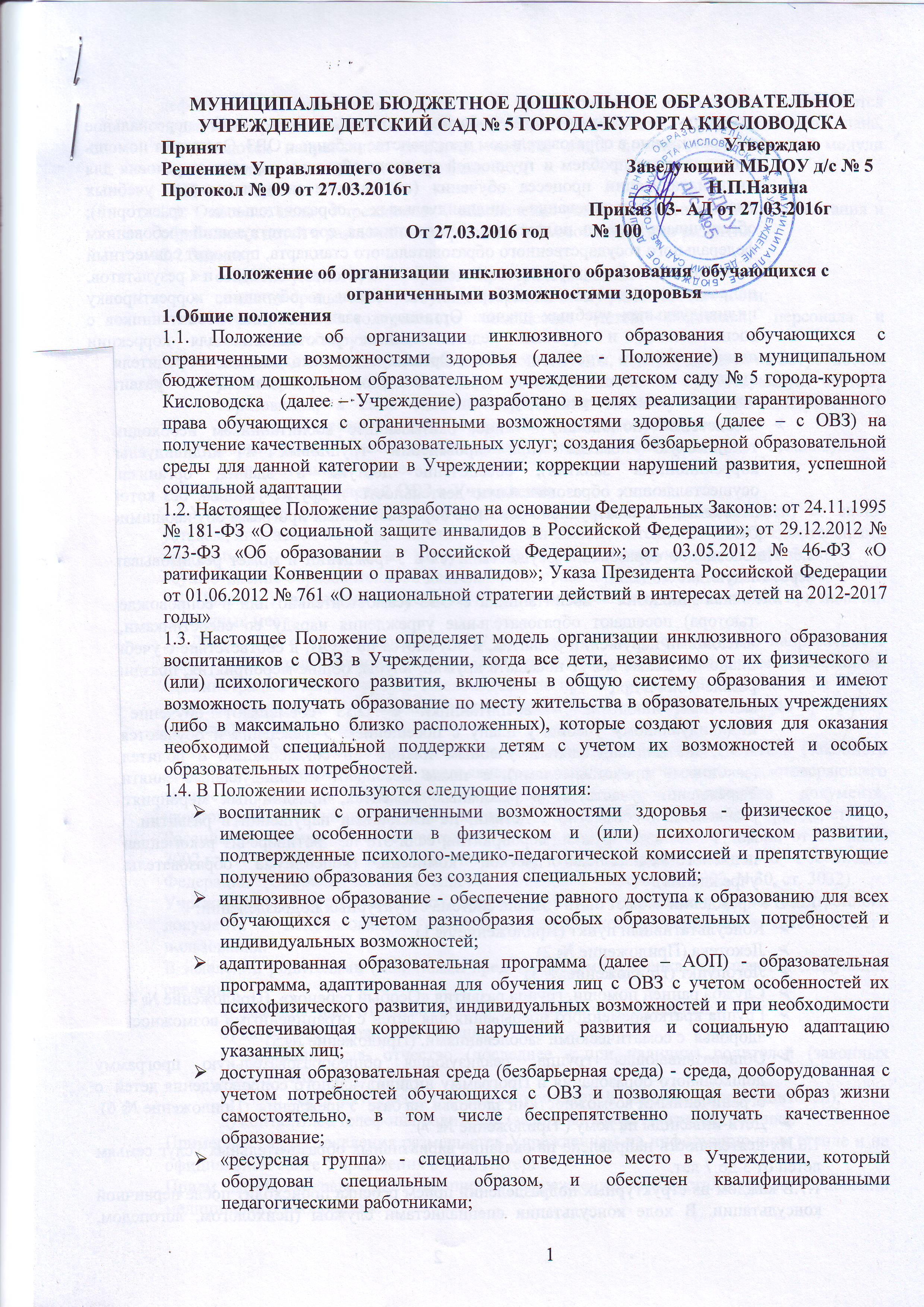 «тьютор» - педагогический работник, который обеспечивает персональное сопровождение в образовательном пространстве ребенка с ОВЗ. Оказывает помощь в преодолении проблем и трудностей процесса образования; создает условия для индивидуализации процесса обучения (составление индивидуальных учебных планов и планирование индивидуальных образовательных траекторий); обеспечивает уровень подготовки воспитанниковя, соответствующий требованиям федерального государственного образовательного стандарта, проводит совместный с воспитанником рефлексивный анализ его деятельности и результатов, направленных на анализ выбора его стратегии в обучении, корректировку индивидуальных учебных планов. Организует взаимодействия воспитанников с воспитателями и другими педагогическими работниками для коррекции индивидуального учебного плана. Организует взаимодействие с родителями, лицами, их заменяющими, по выявлению, формированию и развитию познавательных интересов обучающихся; «ассистент» (помощник) – лицо, оказывающее воспитанникам необходимую техническую помощь (при проведении групповых и индивидуальных коррекционных занятий), обеспечение доступа в здания, организации, осуществляющих образовательную деятельность, и другие условия, без которых невозможно или затруднено освоение образовательных программ обучающимися с ОВЗ. 1.5. Инклюзивное образование осуществляется в Учреждении и может реализовываться через следующие модели: полная инклюзия – воспитанники с ОВЗ (самостоятельно или в сопровождении тьютора) посещают образовательные учреждения наряду со сверстниками, не имеющими нарушений развития, и обучаются по АОП, в соответствие с учебным планом, а также могут посещать кружки, клубы, общие мероприятия, праздники, развлечения и др.; частичная инклюзия – воспитанники с ОВЗ совмещают обучение по индивидуальному учебному плану с посещением Учреждения и обучаются по АОП, по индивидуальным учебным планам по согласованию с родителями (законными представителями), а также посещают индивидуальные занятия в Учреждении, участвуют в режимных моментах, праздничных мероприятиях, развлечениях совместно с детьми, не имеющими нарушений в развитии. Они могут посещать кружки, мероприятия, если это не противоречит рекомендациям психолого-медико-педагогической комиссии (консилиума образовательного учреждения). 1.6. В Учреждении  может быть создана система структурных подразделений:Консультативный пункт (Приложение № 1)Лекотека (Приложение № 2) Логопункт (Приложение № 3)Служба ранней помощи, группа развития «Особый ребенок». (Приложение № 4)Группа кратковременного пребывания для детей с ограниченными возможностями здоровья  с соматическими заболеваниями. (Приложение № 5)Общеразвивающая группа, реализующая общеобразовательную программу дошкольного образования и Программу индивидуального сопровождения детей  с ограниченными возможностями здоровья  на базе  Учреждения  (Приложение № 6)Дети-инвалиды на дому ( Приложение № 7)1.6.Их деятельность направлена на оказание вариативных образовательных услуг семьям детей от 3 до 7 лет. 1.7.В каждом из структурных подразделений прием ребенка происходит после первичной консультации. В ходе консультации специалистами службы (психологом, логопедом, дефектологом, социальным педагогом и др.) проводится диагностика, составляются первичные рекомендации по разработке индивидуального образовательного плана, определяются направления развития, частные виды помощи, необходимые модули коррекционно-развивающей программы.11 Цели и задачи 2.1. Основная цель  Учреждения  – обеспечение условий для совместного воспитания и образования детей с разными психофизическими особенностями развития2.2.Задачи :создание уютного, комфортного пространства для всех;создание среды, способствующей гармоничному развитию личности;формирование толерантного сообщества детей, родителей, персонала и социального окружения;создание в Учреждении педагогической системы, центрированной на потребностях ребёнка и его семьи. Не ребёнок «вписывается» в существующую систему образования, а сама система образования гибко учитывает приоритеты и возможности разных детей, организуя их в единое сообщество;формирование междисциплинарной команды специалистов, организующих образовательный процесс.111. Правила приема детей ОВЗ в Учреждение3.1.Учреждение обязано ознакомить родителей (законных представителей) со своим уставом, лицензией на осуществление образовательной деятельности, с образовательными программами и другими документами, регламентирующими организацию и осуществление образовательной деятельности, права и обязанности воспитанников3.2. Прием в Учреждение осуществляется в течение всего календарного года при наличии свободных мест.3.3.Документы о приеме подаются в Учреждение, в которое  получено направление в рамках реализации  муниципальной услуги, предоставляемой управлением образованием администрации города-курорта Кисловодска, по приему заявлений, постановке на учет и зачислению детей в Учреждение, реализующего основную образовательную программу дошкольного образования.3.4.Прием в Учреждение осуществляется по личному заявлению родителя (законного представителя) ребенка при предъявлении оригинала документа, удостоверяющего личность родителя (законного представителя), либо оригинала документа, удостоверяющего личность иностранного гражданина и лица без гражданства в Российской Федерации в соответствии со статьей 10Федерального закона от 25 июля 2002 г. N 115-ФЗ "О правовом положении иностранных граждан в Российской Федерации" (Собрание законодательства Российской Федерации, 2002, N 30, ст. 3032).Учреждение  может осуществлять прием указанного заявления в форме электронного документа с использованием информационно-телекоммуникационных сетей общего пользования.В заявлении родителями (законными представителями) ребенка указываются следующие сведения:а) фамилия, имя, отчество (последнее - при наличии) ребенка;б) дата и место рождения ребенка;в) фамилия, имя, отчество (последнее - при наличии) родителей (законных представителей) ребенка;г) адрес места жительства ребенка, его родителей (законных представителей);д) контактные телефоны родителей (законных представителей) ребенка. Примерная форма заявления размещается Учреждением на информационном стенде и на официальном сайте Учреждения в сети Интернет.Прием детей, впервые поступающих в Учреждение, осуществляется на основании медицинского заключения.3.5.Для приема в Учреждение:а) родители (законные представители) детей, проживающих на закрепленной территории, для зачисления ребенка в Учреждение дополнительно предъявляют оригинал свидетельства о рождении ребенка или документ, подтверждающий родство заявителя (или законность представления прав ребенка), свидетельство о регистрации ребенка по месту жительства или по месту пребывания на закрепленной территории или документ, содержащий сведения о регистрации ребенка по месту жительства или по месту пребывания;б) родители (законные представители) детей, не проживающих на закрепленной территории, дополнительно предъявляют свидетельство о рождении ребенка.Родители (законные представители) детей, являющихся иностранными гражданами или лицами без гражданства, дополнительно предъявляют документ, подтверждающий родство заявителя (или законность представления прав ребенка), и документ, подтверждающий право заявителя на пребывание в Российской Федерации.Иностранные граждане и лица без гражданства все документы представляют на русском языке или вместе с заверенным в установленном порядке переводом на русский язык.Копии предъявляемых при приеме документов хранятся в Учреждении на время обучения ребенка.3.6.Дети с ограниченными возможностями здоровья принимаются на обучение по адаптированной образовательной программе дошкольного образования только с согласия родителей (законных представителей) и на основании рекомендаций психолого-медико-педагогической комиссии.3.7. Требование представления иных документов для приема детей в Учреждение в части, не урегулированной законодательством об образовании, не допускается.3.8. Факт ознакомления родителей (законных представителей) ребенка, в том числе через информационные системы общего пользования, с лицензией на осуществление образовательной деятельности, уставом Учреждения фиксируется в заявлении о приеме и заверяется личной подписью родителей (законных представителей) ребенка.Подписью родителей (законных представителей) ребенка фиксируется также согласие на обработку их персональных данных и персональных данных ребенка в порядке, установленном законодательством Российской Федерации.Оригинал паспорта или иного документа, удостоверяющего личность родителей (законных представителей), и другие документы в соответствии настоящего Порядка предъявляются руководителю Учреждения или уполномоченному им должностному лицу в сроки, определяемые учредителем Учреждения, до начала посещения ребенком Учреждения.3.9.Заявление о приеме в Учреждение прилагаемые к нему документы, представленные родителями (законными представителями) детей, регистрируются руководителем Учреждения или уполномоченным им должностным лицом, ответственным за прием документов, в журнале приема заявлений о приеме в Учреждение. После регистрации заявления родителям (законным представителям) детей выдается расписка в получении документов, содержащая информацию о регистрационном номере заявления о приеме ребенка в Учреждение, перечне представленных документов. Расписка заверяется подписью должностного лица Учреждения, ответственного за прием документов, и печатью Учреждения.3.10. После приема документов Учреждение заключает договор об образовании по образовательным программам дошкольного образования (далее - договор) с родителями (законными представителями) ребенка.3.11. Руководитель Учреждения издает распорядительный акт о зачислении ребенка в Учреждение (далее - распорядительный акт) в течение трех рабочих дней после заключения договора. Распорядительный акт в трехдневный срок после издания размещается на информационном стенде Учреждения и на официальном сайте Учреждения в сети Интернет.3.12. На каждого ребенка, зачисленного в Учреждение, заводится личное дело, в котором хранятся все сданные документы.1V. Организация инклюзивного образования 4.1. Воспитанники переходят (принимаются) на инклюзивное образование при наличии заключения психолого-медико-педагогической комиссии (далее - ПМПК) о подтверждении (установлении) статуса «ребенок с ограниченными возможностями здоровья» по заявлению родителей (законных представителей). 4.2. Для организации инклюзивного образования в Учреждении для обучающихся с ОВЗ необходимо иметь заявление родителей (законных представителей) в соответствии с прилагаемой формой, заключение ПМПК с рекомендациями о формах обучения и организации образования. 4.3. Для организации инклюзивного образовательного процесса в Учреждении необходимо наличие: Данного положения об инклюзивном образовании в Учреждении; Образовательной программы учреждения, отражающей основные принципы и содержание инклюзивного образования, а также имеющей соответствующий раздел по работе с детьми с ОВЗ; Заключения ПМПК; Адаптированной образовательной программы для детей с ОВЗ; Письменного согласия родителя (законного представителя) на получение его ребенком образования по адаптированной программе; Плана воспитательной работы Учреждения, включающего в себя мероприятия, направленные на воспитание у детей, педагогов и родителей гуманного отношения к детям с ОВЗ (по формированию инклюзивной культуры); Проведение мониторинговых исследований, опросов, анкетирования с целью изучения общественного мнения по вопросам инклюзивного образования и др. 4.4. При изменении состояния здоровья воспитанников возможны внесения изменений в АОП в соответствии с рекомендациями ПМПК и по согласованию с родителями (законными представителями). 4.5.АОП разрабатывается группой (комиссией) педагогических работников и утверждается педагогическим советом образовательного учреждения. В АОП регулярно вносятся изменения на основе данных о динамике ребенка. 4.6. В соответствии с действующим законодательством в Учреждении проводится диагностика уровня психического развитияКонтроль за своевременным проведением занятий, выполнением учебных программ осуществляет заведующий,  старший воспитатель ,  руководитель структурного подразделения. 4.7.Этапы реализации инклюзивного образования: 4.7.1. Предварительный этап: предварительная оценка образовательных потребностей ребенка и запроса родителей; определение воспитателя и группы, в которую поступает ребенок с ОВЗ; определение специалистов, осуществляющих психолого-педагогическое сопровождение обучающегося с ОВЗ (в случае отсутствия какого-либо специалиста привлечение дополнительных ресурсов :сотрудничество с ЦППРК); заключение договора с родителями и зачисление ребенка с ОВЗ в Учреждение. 4.7.2. Диагностический: изучение результатов комплексного психолого-педагогического обследования (организация диагностической работы воспитателя и специалистов психолого-педагогического сопровождения в режиме взаимодействия, обсуждение психолого-медико-педагогического заключения); описание необходимых воспитаннику с ОВЗ специальных образовательных условий с учетом возможностей и дефицитов. 4.7.3. Разработка адаптированной образовательной программы: 4.8. Посещение образовательной деятельности и индивидуальных и/или подгрупповых коррекционных занятий может быт организовано как в Учреждении, в котором обучается ребенок, так и через сетевое взаимодействие с привлечением ресурсов иных организаций, что должно быть отражено в адаптированной образовательной программе. 4.9. Штатное расписание утверждает заведующий Учреждением самостоятельно 4.10. Ответственность за жизнь и здоровье воспитанников с ОВЗ во время образовательного процесса несет Учреждение.V. Финансирование развития инклюзивного образования 5.1.Финансирование осуществляется в пределах ассигнований, предусмотренных в федеральном, краевом и городском бюджетах, федеральных, краевых и городских целевых программах, а также  за счет других источников, не запрещенных действующим законодательством.Приложение № 1Положение о Консультативном пункте Учреждения для родителей (законных представителей) детей, не посещающих дошкольное образовательное учреждение, в том числе детей с ограниченными возможностями здоровья1.Общие положения.	1.1. Настоящее положение разработано в соответствии с Федеральным Законом РФ  № 273-ФЗ от 29.12.2012 г. «Об образовании», Конвенции о правах ребенка, статьи 43 Конституции РФ, письмом Минобрнауки России от 31.01.2008 № 03-133 «О внедрении различных моделей обеспечения равных стартовых возможностей получения общего образования для детей из разных социальных групп и слоев населения», регламентирует деятельность Консультативного пункта для родителей (законных представителей) и их детей в возрасте от двух до семи лет, не посещающих дошкольные образовательные учреждения, в том числе детей с ограниченными возможностями здоровья (далее детей с ОВЗ).	1.2. Положение призвано регулировать деятельность Консультативного пункта муниципального  бюджетного  дошкольного образовательного учреждения детского сада  № 5 города-курорта Кисловодска (Далее - Учреждение) для родителей (законных представителей) и их детей,  не посещающих  дошкольные образовательные учреждения, в том числе детей с ОВЗ. 	1.3. Консультативный пункт  в своей деятельности руководствуется Федеральным  законом  «Об образовании в Российской Федерации», Порядком организации и осуществления образовательной деятельности по основным общеобразовательным программам - образовательным программам дошкольного образования (утв. Приказом Министерства образования и науки РФ от 30 августа 2013 г. № 1014)  и другими нормативными правовыми  актами по вопросам образования, социальной зашиты прав и интересов детей, а также  Уставом Учреждения.11.Цели, задачи и принципы работы Консультативного пункта.Цели создания Консультативного пункта:2.1.1. Обеспечение доступности дошкольного образования, в том числе для детей с ОВЗ;2.1.2. Выравнивание стартовых возможностей детей, не посещающих Учреждение, при поступлении в школу, в том числе детей с ОВЗ;2.1.3. Обеспечение единства и преемственности семейного и дошкольного воспитания;2.1.4. Повышение педагогической компетентности родителей (законных представителей), воспитывающих детей на дому, в том числе детей с ОВЗ.Основные задачи Консультативного пункта:2.2.1. Оказание консультативной помощи родителям (законным представителям) и повышение их психолого-педагогической компетентности в вопросах воспитания, обучения и развития детей;2.2.2. Диагностика особенностей развития интеллектуальной, эмоциональной и волевой сферы детей по запросам родителей (законных представителей);2.2.3. Оказание дошкольникам помощи в социализации;2.2.4. Обучение успешной адаптации детей при поступлении в Учреждении или школу;2.2.5. Информирование родителей (законных представителей) об учреждениях системы образования, которые могут оказать ребенку квалифицированную помощь ребенку в соответствии с его индивидуальными особенностями.Основными принципами работы Консультативного пункта являются: добровольность, компетентность, соблюдение педагогической и психологической этики. Отношения родителей (законных представителей) детей и специалистов Консультативного пункта строятся на основе сотрудничества и уважения личности ребенка.111.Организация деятельности Консультативного пункта.3.1. Консультативный пункт на базе Учреждения открывается на основании приказа заведующего Учреждением.3.2. Консультативный пункт организуется при наличии необходимых материально-технических условий (помещений, отвечающих санитарно-гигиеническим, противоэпидемическим условиям и правилам пожарной безопасности) и кадрового обеспечения (в пределах выделенных средств).3.3. Общее руководство работой Консультативного пункта в  Учреждении возлагается на старшего воспитателя .3.4. Управление и руководство организацией работы Консультативного пункта в Учреждении осуществляется в соответствии с настоящим положением и Уставом  Учреждения.3.5. Деятельность всех специалистов Учреждения проходит в своё рабочее время 3.6. Режим работы специалистов Консультативного пункта определяется заведующим самостоятельно, исходя из режима работы ДОУ.3.7. Старший воспитатель  организует работу Консультативного пункта в Учреждении, в том числе:ведет журнал учета обращений родителей (законных представителей) (Приложение 1);обеспечивает работу специалистов Учреждения в соответствии с графиком   работы Консультативного пункта; 3.8. Количество специалистов, привлекаемых к психолого-педагогической работе в Консультативном пункте, определяется исходя из кадрового состава Учреждения.3.9. Непосредственную работу с семьей, обратившейся в Консультативный пункт, осуществляют следующие специалисты: заведующий, старший воспитатель,  учитель-логопед, педагог-психолог, музыкальный руководитель, педагоги дополнительного образования.3.10. Управление и руководство организацией работы Консультативного пункта в Учреждении осуществляется в соответствии с настоящим Положением.1V.  Формы работы и основное содержание деятельности Консультативного пункта.4.1. Работа с родителями (законными представителями), обратившихся в Консультативный пункт, проводится в различных формах: групповых, подгрупповых, индивидуальных.4.2.  Консультативный пункт может осуществлять свою деятельности по следующим вопросам:социализация детей дошкольного возраста, не посещающих Учреждение;возрастные и психические особенности детей;готовность ребенка к обучению в школе;профилактика различных отклонений в физическом, психическом и социальном развитии детей дошкольного возраста, не посещающих Учреждение;организационная игровая деятельность;организация питания детей, создание условий для закаливания и оздоровления детей;социальная защита детей из различных семей.4.3. Организация психолого-педагогической помощи родителям (законным представителям) в КП строится на основе интеграции деятельности специалистов Учреждения: воспитателя, педагога-психолога, учителя-логопеда,  и других специалистов.
4.4. Консультирование родителей (законных представителей) может проводиться одним или несколькими специалистами одновременно.4.5. Формы работы Консультативного пункта:очные консультации для родителей (законных представителей);заочные консультации на сайте Учреждения;организация непосредственно-образовательной деятельности с ребенком в присутствии родителей (законных представителей);совместные занятия с родителями и их детьми с целью обучения эффективным способам межличностного взаимодействия;мастер-классы, тренинги, практические семинары для родителей (законных представителей) с привлечением специалистов Учреждения.4.6. Помощь в Консультативном пункте оказывается бесплатно. 4.7. Родители (законные представители) могут получить консультацию при первом обращении в Консультативный пункт или договориться о встрече с конкретным специалистом Учреждения. Обращение фиксируется в «Журнале предварительной регистрации запросов родителей (законных представителей)» (Приложение 1). Также родители заполняют анкету (Приложение 3), позволяющую специалистам Консультативного пункта подготовиться к предстоящей консультации. В случае первичного обращения в консультативный пункт родителей (законных представителей) по телефону, анкета заполняется заместителем заведующего со слов обратившегося. Затем анкета передается специалистам Консультативного пункта.4.8. Кроме устных консультаций, обратившийся в Консультативный пункт, получает полезную информацию на печатных (буклеты, памятки, подборки материала) и электронных (фото и видеоматериалы, флэш-карты (предоставляют обратившиеся), сайт Учреждения) носителях.4.9. В случае если клиент затрудняется в выборе специалиста, ему помогает старший воспитатель. В беседе с клиентом он уточняет возникшую проблему и направляет обратившегося к наиболее компетентному в данном вопросе специалисту.V.Права и ответственность.5.1. Родители имеют  право:5.1.1. Ha получение квалифицированной консультативной помощи, повышения
педагогической компетентности родителей по вопросам воспитания, психофизического
развития детей, индивидуальных возможностей и состояния здоровья детей.5.1.2. На высказывание собственного мнения и обмен опытом воспитания детей.5.2. Учреждение имеет право:5.2.1. На предоставление квалифицированной консультативной и практической помощи родителям.5.2.2. На прекращение деятельности Консультативного пункта в связи с отсутствием социального заказа населения на данную услугу.5.3. Ответственность:5.3.1. Учреждение несёт ответственность за выполнение закреплённых за ним задач и функций по организации работы Консультативного пункта.5.3.2. Специалисты Консультативного пункта несут ответственность за неразглашение персональных данных родителей (законных представителей) и сведений, полученных в ходе оказания помощи родителям (законным представителям), за исключением случаев, когда это необходимо в целях предупреждения угрозы жизни и здоровью несовершеннолетних.5.3.3. Специалисты Консультативного  пункта несут ответственность во время работы за обеспечение охраны жизни и здоровья детей, создание психологического комфорта. V1.Делопроизводство.6.1. Для фиксирования деятельности Консультативного пункта необходимо ведение следующей документации:график работы Консультативного пункта,заявление родителей (законных представителей) (Приложение 2),Журнал регистрации звонков и обращений родителей (законных представителей), посещающих Консультативный пункт (Приложение 1),Журнал учета работы Консультативного пункта (Приложение 4),форма статистического отчета по результатам работы Консультативного пункта (Приложение 5).6.2. Вся документация, касающаяся работы Консультативного пункта, находится у старшего воспитателя.V11. Контроль за деятельностью.7.1. Отчёт о деятельности Консультативного пункта заслушивается на итоговом заседании педагогического совета Учреждения.7.2. Журналы Консультативного пункта в конце каждого учебного года проверяются  старшим воспитателем и сдаются в архив Учреждения.7.3.Срок хранения журналов Консультативного пункта  5 лет.V111. Заключительные  положения.8.1. Настоящее  Положение  вступает в действие с момента издания приказа заведующего Учреждением. 8.2. Изменения и дополнения  в настоящее  Положение подлежат утверждению заведующим Учреждением. 8.3. Срок действия  положения  не ограничен. Данное  положение  действует до принятия нового.Приложение 1Журнал регистрации звонков и обращений родителей (законных представителей)Приложение 2заявление.Я _____________________________________________________________________________			(Ф.И.О. родителя (законного представителя) проживающая (ий) по адресу_______________________________________________________                                           ( почтовый адрес, адрес электронной почты) _____________________________________________________________________________Прошу оказать помощь  моему ребенку______________________________________________                                                                                           (Ф.И.О. ребенка, дата, рождения) _____________________________________________________________________________ Помощь прошу оказать по следующим вопросам: _____________________________________                                                                                                    (проблема, существо вопросов) _____________________________________________________________________________в форме: 1.Диагностического обследования.                  2.Психолого-педагогического  консультирования  родителей.                  3.Коррекционно-развивающих занятий.                  4.Логопедической помощи.                        (нужное подчеркнуть) или любой другой_____________________________________________________________________________________________________________________________________________________«____»____________20___г.                                             Подпись:___________________ Отметка о проделанной работе (дата назначения консультации, специалист):___________________________________________________________________Отметка о принятой заявке в работу (заполняется специалистом, который будет работать с обратившимся в Консультативный пункт): ____________________________________________________________________________Приложение 3Анкета — знакомствоФ.И.О. ребенка, год  рождения_____________________________________________________________________________Состав семьи  ______________________________________________________________________Какой ребенок по счету в семье? _______________________________________________________Мать Ф.И.О., год рождения __________________________________________________________________________________________________________________________________________________________________________Место работы ____________________________________________________________________________Характер работы: вахтовый способ/нормированный рабочий день/иное (указать)____________________Привычки увлечения, хобби ________________________________________________________________(вредные привычки указать отдельно) _______________________________________________________Отец  Ф.И.О. Год рождения,__________________________________________________________________________________________________________________________________________________________________Если не родной отец, то указать обязательно:__________________________________________________Место работы ___________________________________________________________________________Привычки, увлечения хобби________________________________________________________________вредные привычки указать отдельно). ________________________________________________________6. С кем проживает ребенок _________________________________________________________________7. Члены семьи, не живущие с ребенком, но принимающие активное участие в его жизни ______________________________________________________________________________________8. Другие дети в семье (их возраст), взаимоотношения с ними __________________________________________________________________________________________________________________________________________________________________________9. К кому из членов семьи ребенок больше привязан ____________________________________________________________________________10.Как протекала беременность. Была ли патология беременности родов, какая________________________________________________________________________________________________________________________________________________________________________Часто ли ребенок болеет, какие тяжелые заболевания, травмы перенес  ____________________________________________________________________________________________________________________________________________________________________Основные виды игр и занятий дома    __________________________________________________________________________________________________________________________________________________________________12. Какие игрушки любит, кто их убирает____________________________________________________________________________13. Ведутся ли развивающие занятия дома, какие, как часто. ____________________________________________________________________________________________________________________________________________________________________14. Какие кружки, секции, центры посещает дополнительно __________________________________________________________________________________________15. Часто ли в Вашем доме бывают гости (чаще 1 раза в неделю, чаще 1 раза в месяц, реже) ____________________________________________________________________________________16. Насколько часто Вы с ребенком ходите куда-нибудь, куда __________________________________________________________________________________________________________________________________________________________________________17. Как Вы наказываете ребенка (перечислить) __________________________________________________________________________________________________________________Какая мера наказания наиболее действенна ___________________________________18. Какие меры поощрения Вы применяете ___________________________________________________________________________________________ ___________Какая мера поощрения наиболее действенна ______________________________19. В каком возрасте ребенок начал разговаривать _________________________________________________20. Условия жизни ребенка (отдельная комната, уголок в общей комнате, отдельное спальное место, общая кровать с кем-то из детей и т.д. ________________________________________________________________________________________________________________________________________________________________________________Ваши пожелания______________________________________________________________________________________________________________________________________________________________________________________________________________________________________________________________________________________________________________________________________________________________________________________________________________________________________________________________________________________________________________________________________________________________________________________________________________________________________________________________________________________________________________________________________________________"______" ________________           ___________         подпись ______________________________________контактный телефон_______________________________________________________________ Приложение 4Журнал учета работы Консультативного пунктаПриложение 5Форма статистического отчета по результатам работы Консультативного пунктаЦель работы Консультативного пункта:______________________________________________Задачи работы Консультативного пункта:_____________________________________________Отчетный период:________________________________________________________________Количество специалистов, задействованных в работе Консультативного пункта:____________Количество обращений:___________________________________________________________Количество консультаций специалистов:_____________________________________________Количество проведенных занятий специалистами:_____________________________________Количество проведенных диагностических методик:___________________________________Наиболее востребованная форма работы:_____________________________________________Наиболее востребованный специалист:______________________________________________С каким вопросами чаще обращаются:_______________________________________________Проблемы, с которыми столкнулись специалисты Консультативного пункта:_______________Рекомендации к работе Консультативного пункта:_____________________________________«___» ___________   ____________   подпись __________________________												М.П. Приложение № 2Положение об организации деятельности Лекотеки1. Общие положения1.1. Настоящее Положение регулирует деятельность лекотеки на базе муниципального бюджетного  дошкольного образовательного учреждения детского  сада № 5 города-курорта Кисловодска, реализующего общеобразовательную программу дошкольного образования (далее - Учреждение).1.2. Лекотека организуется для детей с ограниченными возможностями здоровья (далее — ОВЗ) в возрасте от 3-х  до 7-ми  лет, которые не могут посещать  Учреждение  по состоянию здоровья или развития и нуждаются в психолого-педагогической и медико-социальной помощи. Деятельность лекотеки основана на гуманистическом подходе с использованием игровых методов, арт-терапевтических техник для проведения психо-профилактики, психокоррекции, осуществления психологической поддержки развития личности детей с особыми потребностями.1.2.1. Целью создания лекотеки на базе  Учреждения  является обеспечение психолого-педагогического сопровождения для социализации, формирования предпосылок учебной деятельности, организации дошкольного образования, поддержки развития личности детей с ОВЗ, не посещающих  Учреждение , а также оказания психолого-педагогической помощи их родителям (законным представителям).1.2.2. Основными задачами лекотеки являются: реализация образовательной программы, разрабатываемой исходя из особенностей психофизического развития и индивидуальных возможностей воспитанников, принимаемой и реализуемой лекотекой самостоятельно;проведение психопрофилактики и психокоррекции средствами игры у детей с ОВЗ;обучение родителей (законных представителей), специалистов образовательных организаций методам игрового взаимодействия с детьми с ОВЗ;проведение психопрофилактической и психокоррекционной работы с членами семей детей с особыми потребностями;психолого-педагогическое обследование детей с ОВЗ при наличии согласия родителей (законных представителей);помощь родителям (законным представителям) в подборе адекватных средств общения с ребенком;подбор индивидуальных техник формирования предпосылок учебной деятельности ребенка;поддержка инициатив родителей (законных представителей) в организации программ взаимодействия семей;коррекционно - развивающее обучение детей с ОВЗ, предупреждение и исправление отклонений их в развитии;осуществление комплекса мероприятий по координации работы специалистов лекотеки на базе  Учреждения  с семьёй ребенка;организация взаимодействия между семьями, получающими услуги в лекотеке на базе Учреждения;выявление семей с детьми с ОВЗ, сотрудничество с организациями социальной защиты, здравоохранения, органами правопорядка.2.Организация деятельности лекотеки.2.1. Лекотека создается на базе Учреждения, реализующего общеобразовательную программу дошкольного образования. 2.2. Для организации функционирования лекотеки в штатное расписание Учреждения вносится раздел «структурное подразделение «лекотека», который включает в себя следующие штатные единицы (из расчета на каждые 5 детей с ОВЗ):• педагог-психолог-1 ст.;• учитель-логопед- 0,5 ст.;• учитель - дефектолог - 0,5 ст.;• социальный педагог - 0,5 ст.;• педагог дополнительного образования - 0,5 ст.;• воспитатели.2.3. На основе договоров о сотрудничестве или социальном партнерстве (совместно с органами социальной защиты, организациями здравоохранения) на базе лекотеки могут организовываться работы по выявлению детей с ОВЗ.2.3.1. При необходимости для удовлетворения запросов родителей (законных представителей) для развития и социализации детей с ОВЗ возможно привлечение других квалифицированных специалистов (в т.ч. на договорной основе) для расширения спектра услуг по организации психолого-педагогической и медико-социальной помощи.2.3.2. Занятия в лекотеке на базе  Учреждения  проводятся в индивидуальной и групповой формах.2.3.3. Рекомендуемая наполняемость групп при организации групповых занятий с детьми с ОВЗ:не более 4 человек - для детей со сложным дефектом;не более 5 человек - для детей с изолированным дефектом.В работе группы могут участвовать родители (законные представители).2.3.4. Продолжительность одного группового занятия с детьми составляет не более 1 часа 30 минут и определяется в зависимости от возраста и сложности нарушений развития детей. Групповую работу могут проводить педагог-психолог, дефектолог, педагог дополнительного образования, социальный педагог, воспитатель и другие педагогические работники.2.3.5. Индивидуальная работа специалистов (педагога-психолога, учителя-дефектолога, учителя-логопеда, социального педагога и др.) с детьми проводится в присутствии родителей (законных представителей). Продолжительность одного индивидуального занятия с ребенком - не более 1 часа.2.3.6. Индивидуальная работа специалиста (педагога-психолога, учителя-дефектолога, учителя-логопеда, социального педагога и др.) по консультированию родителей (законных представителей) проводится не чаще 2 раз в месяц. Продолжительность консультации составляет не более 1 часа 30 минут.2.3.7. Продолжительность групповой работы специалистов (педагога- психолога, учителя-дефектолога, учителя-логопеда, социального педагога и др.) с родителями (законными представителями) составляет 2 часа и проводится 1 раз в неделю.2.3.8. Для исследования семейной ситуации, диагностики возможностей ребенка, анализа проделанной работы специалистам лекотеки (педагогу- психологу, учителю-логопеду, учителю-дефектологу, социальному педагогу) допускается фиксировать индивидуальные и групповые занятия, консультации на видеозапись. Целесообразность использования видеозаписи определяется самим специалистом и осуществляется только с письменного согласия родителей (законных представителей) ребенка.2.3.9. Специалисты лекотеки на базе Учреждения  обязаны соблюдать требования конфиденциальности информации в отношении лиц, посещающих лекотеку.2.3.10. В лекотеку на базе Учреждения  принимаются дети с особыми потребностями от 3-х  до 7-ми  лет по заявлению родителей (законных представителей) на основании заключения  психолого- медико-педагогической комиссии и справки о состоянии здоровья ребенка.2.3.11. При зачислении ребенка в лекотеку на базе Учреждения  заключается  договор с родителями (законными представителями).2.3.12. Отчисление ребенка производится:по заявлению родителей (законных представителей);на основании заключения психолого-медико-педагогической комиссии.2.3.13. Родители (законные представители) детей имеют право:знакомиться с содержанием и ходом реализации образовательных программ;посещать занятия и участвовать в них;знакомиться с Уставом организации и другими документами, регламентирующими деятельность лекотеки на базе Учреждения.2.3.14. Родители (законные представители) обязаны обеспечить:посещаемость детьми консультаций и занятий;выполнение условий договора с лекотекой;своевременную постановку в известность сотрудника лекотеки о возможном отсутствии на обследовании, консультации или занятии;надлежащее выполнение рекомендаций специалистов.2.3.15. Непосредственное управление лекотекой на базе Учреждения осуществляет сотрудник (руководитель, старший воспитатель и т.д.), назначаемый приказом руководителя Учреждением. 3. Образовательный процесс3.1. Образовательный процесс в лекотеке организуется в соответствии с образовательной программой Учреждпения, на базе которой существует лекотека, разработанной и утвержденной в установленном порядке.3.2. Образовательная программа в Учреждения должна содержать индивидуально-ориентированные программы, разработанные специалистами лекотеки исходя из особенностей психофизического развития и индивидуальных возможностей детей с ОВЗ. Индивидуально-ориентированные программы могут быть разработаны на основе существующих примерных программ.3.3. Организация образовательного процесса лекотеки регламентируется годовым планом и расписанием занятий Учреждения, на базе которой действует лекотека, разрабатываемыми и утверждаемыми организацией самостоятельно. Перечень документов по учету деятельности и отчетности лекотеки устанавливается согласно действующему законодательству3.4. Участниками образовательного процесса являются дети, их родители (законные представители), педагогические, социальные и медицинские работники.3.5. Основными видами работы с детьми с ОВЗ и их семьями являются индивидуальные и групповые игровые занятия, консультации, тренинги и др. Содержание и методы деятельности специалистов лекотеки определяются исходя из особенностей психофизического развития и индивидуальных возможностей воспитанников. Приложение № 3Положение  о  логопедическом пункте 1.Общие положения 1.1.Настоящее положение  определяет порядок организации деятельности логопедического пункта как структурного подразделения муниципального бюджетного дошкольного образовательного учреждения детского сада № 5 города-курорта Кисловодска (Далее- Учреждение)  1.2. Логопедический пункт создается в Учреждении в целях оказания помощи обучающимся, имеющим нарушения в развитии устной речи ( первичного характера) ,  в освоении ими образовательных программ дошкольного образования.11. Основные задачи логопедического пункта 2.1.Основными задачами логопедического пункта являются:Коррекция нарушений в развитии устной речи обучающегося;Своевременное предупреждение и преодоление трудностей в освоении обучающимся образовательных программ дошкольного образования разъяснение специальных  знаний  по логопедии среди педагогов, родителей (законных представителей) обучающихся.111. Порядок приема    3.1.   В логопедический пункт зачисляются  обучающиеся  Учреждения, имеющие нарушения в развитии речи (общее недоразвитие  речи  разной  степени выраженности; фонетико-фонематическое недоразвитие речи;  фонематическое недоразвитие речи;  недостатки произношения – фонетический дефект;  дефекты речи, обусловленные нарушением строения и подвижности органов речевого аппарата (дизартрия, ринолалия) .    3.2. В первую очередь в логопедический пункт зачисляются обучающиеся, имеющие нарушения в развитии  речи, препятствующие  их успешному освоению образовательных программ дошкольного образования (дети с общим, фонетико-фонематическим и фонематическим недоразвитием речи).  3.3.  Зачисление в  логопедический  пункт  осуществляется  на основе обследования речи обучающихся,  которое проводится с 01 по 15 сентября и с 15 по 30 мая   Обследованные обучающиеся, имеющие нарушения в развитии устной и,  регистрируются  по  форме согласно приложению 1. Зачисление в логопедический пункт обучающихся из числа обследованных и зарегистрированных производится в течение всего учебного года. 3.4.  Предельная наполняемость  логопедического пункта Учреждения не более 25 человек . На каждого обучающегося ,  зачисленного в логопедический пункт, учитель-логопед заполняет  речевую карту  по форме согласно приложению 2.     3.5.Выпуск обучающихся из логопедического  пункта  производится  в течение всего учебного года после устранения у них нарушений в развитии устной и письменной речи.   1V. Организация занятий в логопункте  4.1Занятия с  обучающимися проводятся как индивидуально, так и в группе. Основной формой являются групповые занятия. Предельная наполняемость   групп устанавливается в зависимости от характера нарушения в развитии устной  речи (приложение 3).4.2. Занятия  с обучающимися в логопедическом пункте,  как правило, проводятся во  внеурочное время с учетом режима работы Учреждения.  4.3.Периодичность  групповых и индивидуальных занятий определяется тяжестью нарушения речевого развития.     4.4.Групповые занятия проводятся:     с обучающимися,  имеющими общее недоразвитие  речи;  не менее трех раз в неделю ;     с обучающимися, имеющими фонетико-фонематическое или фонематическое недоразвитие речи;    не менее двух-трех раз в неделю ;     с обучающимися,  имеющими  фонетический  дефект не менее одного-двух раз в неделю;4.5.Индивидуальные занятия  проводятся не менее трех раз в неделю с  обучающимися,  имеющими  общее  недоразвитие речи второго уровня по Р.Е.Левиной, дефекты речи, обусловленные нарушением строения и подвижности органов речевого аппарата (дизартрия,  ринолалия). По мере формирования произносительных навыков у этих обучающихся, занятия с ними проводятся в группе.  При этом занятия с указанными обучающимися не могут проводится в одной группе обучающимися с недостатками произношения отдельных звуков.4.6.Продолжительность группового занятия составляет 40 минут, продолжительность индивидуального занятия -20 минут4.7.Темы групповых и индивидуальных занятий  с обучающимися и  учет их  посещаемости отражаются в журнале  логопедических занятий.    4.8. В случае  необходимости уточнения диагноза обучающиеся с нарушениями речи с согласия родителей (законных представителей)  направляются учителем-логопедом  в соответствующее  лечебно-профилактическое  учреждение для обследования врачами –специалистами  (невропатологом, детским  психиатром,  отоларингологом,  офтальмологом  и др.) или  в психолого-медико-педагогическую комиссиюV. Ответственность 5.1.Ответственность за обязательное посещение обучающимися занятий в логопедическом пункте несут  учитель-логопед,  воспитатель и руководитель Учреждением.  5.2.Учитель-логопед оказывает консультативную помощь  воспитателям Учреждения и родителям (законным представителям) обучающихся в определении причин отставания в развитии речи  и дает рекомендации по их преодолению. Учитель-логопед несет ответственность за организацию и своевременное выявление обучающихся с первичной речевой патологией, комплектование групп.  5.3.   Учитель-логопед:     а) проводит  занятия  с  обучающимися по исправлению различных нарушений устной речи.      б) осуществляет  взаимодействие с воспитателями по вопросам освоения обучающимися общеобразовательных программ ;     в)  поддерживает связь  со специальными (коррекционными) образовательными учреждениями для обучающихся, воспитанников с отклонениями в развитии, логопедами и врачами и врачами- специалистами детской поликлиникой и психолого-медико-педагогических комиссий     г)  участвует в работе методических объединений учителей-логопедов;     д)  представляет   руководителю  Учреждением ежегодный отчет о количестве обучающихся,  имеющих нарушения в развитии устной и письменной речи,  в общеобразовательном учреждении и результатах обучения в логопедическом пункте5.4.   Для логопедического пункта выделяется кабинет площадью,  отвечающей санитарно-гигиеническим нормами. Логопедический пункт обеспечивается специальным оборудованием (приложение 4).  Приложение  1СПИСОК ОБУЧАЮЩИХСЯ, ИМЕЮЩИХ  НАРУШЕНИЯ В РАЗВИТИИ УСТНОЙ  РЕЧИ(заполняется учителем-логопедом после обследования обучающихся)                             Приложение 2РЕЧЕВАЯ КАРТА(заполняется на каждого обучающегося,   зачисленного в логопедический пункт)     1.Фамилия,имя,возраст.     2. Группа .     3.Домашний адрес, телефон.     4.Дата зачисления в логопедический пункт.     5. Развитие речи  (к моменту обследования).     6.Жалобы  воспитателя или родителей (законных представителей).     7.Заключение психиатра.     8. Состояние слуха.     9. Данные о ходе развития речи. Анамнез общего и речевого развития.     10.Состояние артикуляционного  аппарата  (строение  и  подвижность).     11.Общая характеристика речи (запись  беседы,  самостоятельных связных высказываний):     а) словарный запас:словарь в пределах обихода, шире и пр.; какие  части речи преимущественно употребляет;  ошибки в употреблении слов: замены по смыслу и акустическому сходству (привести примеры).     б) грамматический строй: типы употребляемых предложений, наличие аграмматизмов (привести примеры);     в) произношение и различение звуков:  произношение звуков; отсутствие, искажение, замена и смешение отдельных звуков; различение оппозиционных звуков; воспроизведение слов с различным звуко-слоговым составом (привести примеры); темп и внятность речи.     12.Уровень сформированности навыков анализа и синтеза звукового состава слова.     13.Письмо: наличие и характер специфических ошибок (смешение и замена согласных букв,  аграмматизмы и т.д.) в  письменных  работах обучающихся - диктантах,  изложениях,  сочинениях,  выполняемых ими при первичном обследовании и на занятиях  в  логопедическом  пункте(письменные работы прилагаются к речевой карте).     14.Чтение: уровень овладения техникой чтения (побуквенное,слоговое, словами); ошибки при чтении; понимание прочитанного.     15.Проявление заикания: а) предполагаемая причина; выраженность заикания;  ситуации,  усугубляющие его проявление (ответы у доски);б) сформированность языковых средств (произношение, словарь, грамматический строй);  в) особенности общего и речевого поведения (организованность,  общительность, замкнутость, импульсивность); г) адаптация к условиям общения.     16.Краткая характеристика ребенка по данным психолога и учителя (организованность, самостоятельность, устойчивость внимания, работоспособность, наблюдательность, отношение к имеющемуся нарушению речи).     17. Заключение учителя-логопеда.     18. Результаты исправления речи (отмечаются в карте к моменту отчисления обучающегося из логопедического пункта).Приложение 3ПРЕДЕЛЬНАЯ НАПОЛНЯЕМОСТЬ ГРУПП ОБУЧАЮЩИХСЯ, ИМЕЮЩИХНАРУШЕНИЯ В РАЗВИТИИ УСТНОЙ И ПИСЬМЕННОЙ РЕЧИ     Примечание: минимальная наполняемость группы - 3 обучающихся.      Приложение 4СПИСОК РЕКОМЕНДУЕМОГО ОБОРУДОВАНИЯЛОГОПЕДИЧЕСКОГО ПУНКТА1. Настенное зеркало для логопедических занятий (50х100)                                   1 шт.2. Зеркало для индивидуальной работы (9х12)                                                          8 шт.3. Логопедические зонды, шпатели4. Разрезная азбука (настенная)                                                                                    1 шт.5. Кассы букв (индивидуальные)                                                                                  8 шт.6. Учебно-методические пособия7. Настольные игры, игрушки, конструкторы8. Умывальник                                                                                                                 1 шт.9. Классная доска                                                                                                           1 шт.10. Шкафы для пособий                                                                                                2-3 шт.11. Стол канцелярский                                                                                                     1 шт.12. Стулья                                                                                                                        5 шт.13. Комплект "парта - стул"                                                                                            8 шт.14. Песочные часы                                                                                                           1 шт.15. Секундомер                                                                                                                 1 шт.16. Метроном                                                                                                                      1 шт.17. Магнитофон                                                                                                                  1 шт.18. Проигрыватель                                                                                                               1 шт.19. Набор пластинок20. Диапроектор (или фильмоскоп)                                                                                  1 шт.21. Кодоскоп                                                                                                                        1 шт.22. Экран                                                                                                                              1 шт.23. Видеомагнитофон                                                                                                          1 шт.24. Компьютер                                                                                                                      1 шт.25. ДискетыПоложение № 4Положение об организации деятельности 
службы ранней  помощи  в возрасте от 1-года до 3-х лет, не посещающими дошкольные образовательные учреждения и их родителям (законным представителям)I.  Общие положения1.1.  Настоящее примерное положение регламентирует деятельность Службы ранней помощи, создаваемой в муниципальном бюджетном дошкольном образовательном учреждении детского сада № 5 города-курорта Кисловодска (Далее- Учреждение).1.2.  Служба ранней помощи (далее Служба) – является структурным подразделением Учреждения для детей, нуждающихся в психолого-педагогической и медико-социальной помощи,  в котором созданы необходимые условия для её деятельности .1.3.  Служба создается для детей в возрасте от 1-го года  до 3-х лет с выявленными нарушениями развития (риском нарушения), не посещавших образовательные учреждения. Деятельность Службы основана на межведомственном подходе, включающем методы и технологии медико-социальной и психолого-педагогической помощи детям младенческого и раннего возраста с выявленными нарушениями развития (риском нарушения), их семьям, находящимся в кризисных ситуациях.1.4.  Обязательным условием организации деятельности Службы является введение дополнительных штатных единиц в штатное расписание Учреждения:руководитель структурного подразделения – 1,0ст.;педагог-психолог – 1,5ст.;учитель-дефектолог – 0,5ст.;учитель-логопед – 0,5ст.;социальный педагог – 0,5ст.;педагог дополнительного образования – 0,5ст.;медицинская сестра – 1,00ст.Данные штатные единицы определяются из расчета на 12 детей.1.5.  Целью деятельности Службы является организованная психолого-педагогическая и социальная поддержка семьи, имеющей ребенка с выявленными нарушениями развития (риском нарушения), не посещающего образовательное учреждение, подбор адекватных способов взаимодействия с ребенком, его воспитания и обучения, коррекции отклонений в развитии.1.6.  Основными задачами Службы являются:проведение психолого-педагогического обследования детей с нарушениями развития (риском нарушения) и их семей;оказание комплексной коррекционно-развивающей помощи детям с нарушениями развития (риском нарушения) и психолого-педагогической поддержки их семьям;осуществление работы по адаптации, социализации и интеграции детей с нарушениями развития (риском нарушения);включение родителей (законных представителей) в процесс воспитания и обучения ребенка;определение дальнейшего образовательного маршрута ребенка.  II.  Общие положения2.1.  Служба самостоятельно разрабатывает годовой план работы и расписание занятия, утверждаемые администрацией Учреждение.2.2.  Содержание работы определяется программами, которые могут быть:типовыми (рекомендованными органами управления образованием, здравоохранением, социальной защитой и др.)адаптированными (переработанными специалистами Службы, исходя из целей и задач по реабилитации конкретного ребенка);авторскими (разработанными специалистами Службы и утвержденными в установленном порядке).2.3.  Технологии и методы работы специалистов Службы определяются самостоятельно исходя из особенностей психофизического развития, индивидуальных возможностей и состояния здоровья ребенка.2.4.  В Службу принимаются дети по заявлению родителей (законных представителей) и на основании медицинского заключения (рекомендаций) о состоянии здоровья ребенка.2.5.  Между руководителем Учреждения и родителями ребенка (законными представителями) заключается договор сроком на 1 год, с возможностью последующей пролонгации.2.6.  Основными видами работы с ребенком и его семьей являются индивидуальные и групповые занятия, консультации (включая домашние визиты), а также тренинги для родителей (законных представителей).2.7.  Занятия с детьми специалисты Службы проводят с обязательным участием родителей (законных представителей); возможно одновременное участие двух различных специалистов.2.8.  Максимальная нагрузка индивидуальных и групповых занятий с ребенком не должна превышать 3 часа в неделю.2.9.  Индивидуальная работа специалистов Службы составляет:с детьми – 1,5 часа и проводится не реже одного раза в неделю;с родителями (законными представителями) – 1,5 часа и проводится не реже одного раза в месяц.2.10.  Групповая работа специалистов Службы составляет:с детьми – 1,5 часа и проводится не реже одного раза в неделю;с родителями (законными представителями) – 2 часа и проводится не реже одного раза в неделю.2.11.  Наполняемость групп составляет:с нарушением развития (риском нарушения) – 4 ребенка;с множественными нарушениями развития – 2 ребенка.2.12.  Результативность проводимой коррекционно-развивающей работы определяется диагностическим обследованием ребенка, по итогам которого:дети, достигшие положительных результатов, завершают занятия в Службе и направляются на ПМПК для определения дальнейшего образовательного маршрута;дети, не достигшие положительных результатов, продолжают занятия в Службе и по достижению 3-летнего возраста направляются на ПМПК для определения дальнейшего образовательного маршрута.2.13.  Диагностическое обследование проводится специалистами Службы, по мере необходимости могут быть привлечены специалисты Учреждения.2.14.  Специалисты Службы имеют право на выезд домой к ребенку в случаях:обследования семьи и ребенка в естественных условиях 2 раза в год (продолжительность посещения до 3-х часов);наличия у ребенка множественных нарушений развития, не позволяющих регулярно посещать занятия в Службе, 1 раз в две недели (продолжительность посещения до 3-х часов).Приложение № 5Положениео Группе кратковременного пребывания для детей с ограниченными возможностями здоровья  с соматическими заболеваниями.1. Общие положения1.1. Группа кратковременного пребывания  создана в муниципальном бюджетном дошкольном образовательном учреждении детский сад № 5 города-курорта Кисловодска  (далее Учреждение) для детей с ограниченными возможностями здоровья   с соматическими заболеваниями (далее Группа). Деятельность группы направлена на реализацию Положений Конвенции о правах ребенка, статьи 43 Конституции РФ, Федерального закона от 24.07.1998 № 124 - ФЗ «Об основных гарантиях прав ребенка в РФ», Федерального закона «Об образовании в Российской Федерации» от 29.12. 2012 № 273 - ФЗ.1.2. При создании Группы Учреждение руководствовалось инструктивно-методическим письмом «Об организации в дошкольных образовательных учреждениях групп кратковременного пребывания для детей с отклонениями в развитии» от 29.06.99 № 129/23-16; Федеральным законом «Об образовании в Российской Федерации» от 29.12.2012 № 273 – ФЗ., «Федеральным государственным образовательным стандартом дошкольного образования», утвержденным Минобрнауки России от 17 октября 2013 г. N 1155, «Порядком организации и осуществления образовательной деятельности по основным общеобразовательным программам - образовательным программам дошкольного образования», утвержденным приказом Минобрнауки России от 30.08. 2013 г. N 1014 г., СанПиН 2.4.1.3049-13 утвержденным 15 мая 2013 г. N 26 и другими нормативно-правовыми актами по вопросам образования, социальной защиты прав и интересов детей.1.3. Для группы выделено помещение, отвечающее педагогическим, санитарно- гигиеническим требованиям и правилам пожарной безопасности.1.4. Группа оборудована и оформлена с учетом разновозрастного состава группы в виде игровой комнаты.2. Цели и задачи2.1. Основными целями и задачами организации группы являются:оказание своевременной систематической медико - психолого - педагогической помощи детям с отклонениями в развитии,консультативно - методической поддержки их родителей (законных представителей) в организации воспитания и обучения ребенка, социальной адаптации детей и формирования предпосылок учебной деятельности в Учреждении группы).2.2. Группа создана для детей,  не посещающих дошкольные образовательные учреждения  по причине соматических заболеваний 2.3. Комплектование Группы осуществляется по заявлению родителей (законных представителей) и на основании заключения психолого - педагогической и медико - педагогической комиссий с учетом структуры дефекта, имеющегося у ребенка.2.4. Состав Группы может быть постоянным в течение года или прием в нее может проводиться в течение всего года по мере поступления заявлений от родителей (законных представителей) и при наличии свободных мест.3. Организация работы3.1. Группа открывается на основании приказа  заведующего Учреждением.3.2. Комплектование группы осуществляется по заявлению родителей (законных представителей) и на основании заключения городской психолого-медико-педагогической комиссии.3.3. Родитель (законный представитель) предоставляет Медицинскую картуАдресную справку на ребенкаСвидетельства о рождении ребенка ( копия)Паспорт одного из родителей (законного представителя) ( Копия)3.4.Содержание образовательного процесса в группах определяется программой дошкольного образования и индивидуальными особенностями воспитанников (возраст, структура дефекта, уровень психофизического развития и т.п.). 3.5.Педагогический коллектив самостоятелен в выборе программы из комплекса вариативных общеразвивающих и коррекционных программ.3.6. В состав Группы включаются дети в возрасте от 2 до 7 лет, имеющие разную степень выраженности нарушений в развитии, по составу Группа может быть одновозрастная и разновозрастная.3.7.Основная организационная форма работы группы - индивидуальные занятия с воспитанниками и занятия небольшими подгруппами (по 2 - 3 ребенка) в присутствии родителей (законных представителей). Периодически (1 - 2 раза в месяц) желательно организовывать фронтальные занятия со всеми воспитанниками группы.3.8.Занятия могут проводиться в первой и во второй половине дня в зависимости от режима работы Учреждения и с учетом потребностей родителей (законных представителей).3.9.Кратковременное пребывание детей с отклонениями в развитии в Учреждении предполагает проведение 5 часов занятий в неделю для каждого ребенка специалистами Учреждения. В некоторых случаях допускается сокращение времени пребывания до 2 - 3 часов (при наличии тяжелой патологии, сложной структуры отклонений у воспитанника и пр.). 3.10.К работе с воспитанниками Группы рекомендуется привлекать учителя - дефектолога ( в группах для детей с нарушениями зрения, с нарушениями опорно - двигательного аппарата дополнительно - учителя - логопеда), педагога - психолога,музыкального руководителя, инструктора по физической культуре,воспитателя помощника воспитателя, необходимый медицинский и обслуживающий персонал. 3.11.Учреждение по желанию родителей (законных представителей) воспитанников может оказывать дополнительные образовательные услуги (например, занятия сверх оговоренного времени и (или) с другими специалистами) на основе договора между Учреждением и родителями (законными представителями) воспитанников. 3.12.Учреждение составляет индивидуальные расписания занятий для каждого ребенка и соответствующие графики работы персонала группы. При этом максимальное количество времени рекомендуется отводить на коррекционно - развивающие занятия учителя - дефектолога и педагога - психолога.3.13.С целью оказания консультативной помощи семье по организации воспитания ребенка в конкретных домашних условиях учителю - дефектологу и педагогу - психологу рекомендуется 2 - 3 раза в год посещать воспитанников группы на дому.3.14.В зависимости от степени выраженности и сложности структуры дефекта, продвижения ребенка в процессе обучения и желания родителей (законных представителей) обучение ребенка в Группе может осуществляться 1 - 2 года или до его поступления в общеобразовательное учреждение.3.15.Воспитанников группы, имеющих сложные (комбинированные) отклонения в развитии, с согласия родителей (законных представителей) желательно направлять в середине года на психолого - педагогическую и медико - педагогическую комиссии для получения рекомендаций по выбору дальнейших направлений коррекционно - педагогической работы с ними.3.16.В конце каждого года обучения психолого - педагогическая и медико - педагогическая комиссии по результатам обследования воспитанников группы дают рекомендации о дальнейших формах обучения каждого ребенка.4. Финансово-хозяйственная деятельность4.1. Финансирование группы осуществляется на основе краевых субвенций, муниципального задания, а также за счет собственных средств Учреждения.Приложение № 6 Положение  об организации деятельности общеразвивающих  групп, реализующих общеобразовательные программы дошкольного образования и Программу индивидуального сопровождения детей  с ограниченными возможностями здоровья  на базе  Учреждения1. Общие положение  1.1 Настоящее положение регулирует деятельность  общеразвивающих групп, реализующих общеобразовательные программы дошкольного образования и  Программу индивидуального сопровождения детей с ограниченными возможностями здоровья в общеразвивающих группах  муниципального бюджетного дошкольного образовательного учреждения детского сада № 5 города-курорта Кисловодска (Далее-Учреждение)1.2. В  группах реализуется совместное воспитание и обучение детей от 3 до 7 лет с обычным развитием и с ограниченными возможностями здоровья (далее – ОВЗ).1.3.  Группы создаются с целью предоставления и реализации права детей с ОВЗ на качественное и доступное образование, создания условий, наиболее благоприятных для их воспитания, социальной адаптации и включения в общество.1.3. Деятельность  групп регулируется Конституцией Российской Федерации, Законом РФ «Об образовании в Российской Федерации» от 29.12. 2012 г.   № 273-ФЗ, постановлением Главного государственного санитарного врача РФ от 15.05.2013г.  № 26 «Об утверждении СанПиН 2.4.1.3049-13 «Санитарно эпидемиологические требования к устройству, содержанию и организации режима работы дошкольных образовательных организаций  Порядком организации и осуществления образовательной деятельности по основным общеобразовательным программам – образовательным программам дошкольного образования в Учреждении;   приказом Министерства образования и науки Российской Федерации от  20.09.2013      № 1082 об  утверждении «Положения о психолого-медико-педагогической комиссии»11.Организация деятельности групп 2.1. Группы открывается приказом заведующего Учреждением при наличии необходимых материально-технических условий и кадрового обеспечения.2.2. Пребывание детей с ОВЗ в группе регулируется индивидуальным образовательным маршрутом для каждого ребенка с ОВЗ,   разрабатываемым специалистами психолого-медико-педагогического консилиума Учреждения.2.3. Для функционирования  групп необходимы  дополнительные штатные единицы в штатное расписание ( учитель-логопед, педагог-психолог). 2.4. Группы функционируют  5 раз в неделю. Интеграция детей с ОВЗ в общеразвивающие группы может  быть как полной (на 12-ти часовое пребывание), так и частичной (от 2 до 4 часов). Режим посещения каждого ребенка   с ОВЗ общеразвивающей группы зависит от степени выраженности и сложности структуры дефекта, степени адаптации ребенка к Учреждению и коллективу сверстников, индивидуальных особенностей психофизического развития ребенка и  определяется  на заседании психолого-медико-педагогической комиссии Учреждения. 2.5. В одну общеразвивающую  группу могут быть зачислены от одного до четырех  воспитанников с выраженными нарушениями в развитии в зависимости от   количества детей  в группе, степени выраженности и сложности структуры дефекта, возраста детей с ОВЗ.2.6. Приём детей с ОВЗ в группу осуществляется в соответствии с Уставом Учреждения, на основании заявления родителей (законных представителей), заключения городской  психолого-медико-педагогической комиссии и медицинского заключения. 2.8. Отношения между Учреждением и родителями (законными представителями ребенка) регулируются договором, заключаемым в установленном порядке. 2.7. Решение вопроса об изменении индивидуального образовательного маршрута ребенка с ОВЗ осуществляется специалистами психолого-медико-педагогического консилиума. Разрешение возникших споров между Учреждением и родителями (законными представителями) осуществляется психолого-медико-педагогическим консилиумом Учреждения или городской  психолого-медико-педагогической комиссией.2.9. Дети с ограниченными возможностями здоровья посещают общеразвивающие группы бесплатно. 111. Организация воспитательно-образовательного процесса в  группах 3.1. Участниками образовательного процесса в  группе являются дети (типично развивающиеся дети и дети с ОВЗ), их родители (законные представители), педагогические работники Учреждения.3.2. Содержание воспитательно-образовательного процесса в  группах определяется образовательной программой Учреждения и программой индивидуального сопровождения детей с ограниченными возможностями здоровья в общеразвивающих группах, составленной  на основе типовых,  адаптированных и авторских программ с учетом сложности структуры, степени выраженности и характера нарушений воспитанников. 3.3. Технологии, методы и формы работы с детьми с ОВЗ определяются специалистами исходя из особенностей психофизического развития, индивидуальных возможностей детей, состояния их здоровья и согласовываются с психолого-медико-педагогическим консилиумом Учреждения.3.4. С согласия родителей (законных представителей) дети с особенностями в развитии при необходимости могут быть в течение года направлены на главную психолого-медико-педагогическую комиссию, либо  на  консультации к специалистам необходимого профиля.3.5. При наличии трудностей в самообслуживании, самостоятельном передвижении, адаптации в детском коллективе ребенку с ОВЗ предоставляется тьютор, который реализует сопровождение не только в режимных моментах, но и на занятиях. Тьютора  ребенку предоставляют  родители (законные представители).3.6.Организационными формами работы смешанной группы являются фронтальные и подгрупповые занятия с воспитанниками, а также занятия малыми подгруппами (по 2 - 3 ребенка), индивидуальные занятия. При этом воспитатели проводят занятия в первой половине дня с нормально развивающимися воспитанниками, а во второй половине дня - со всеми воспитанниками группы. По такой же схеме проводятся физкультурные и музыкальные занятия.3.7.При необходимости воспитанники с отклонениями в развитии обеспечиваются индивидуальными занятиями с инструктором по физическому воспитанию и музыкальным руководителем.3.8.Для организации работы смешанной группы в штат Учреждения  вводится должность (одна ставка) учителя-дефектолога (в группу с детьми: с нарушениями слуха - сурдопедагога, с нарушениями зрения - тифлопедагога, с нарушением интеллекта - олигофренопедагога; должность учителя-логопеда может вводиться в дополнение к должности учителя-дефектолога, например, в группу для детей с нарушениями зрения, интеллекта и т.д.). К работе с воспитанниками смешанной группы привлекаются также педагог-психолог, музыкальный руководитель, инструктор по физической культуре, ЛФК, а также необходимый медицинский и обслуживающий персонал (например, сурдотехник, медицинская сестра), педагоги дополнительного образования. При этом максимальное количество времени следует отводить на коррекционно-развивающие занятия учителя-дефектолога и педагога-психолога. Рекомендации по организации деятельности педагогического и обслуживающего персонала смешанных групп, а также перечень рекомендуемой документации содержатся в приложениях 1, 2.3.9.В зависимости от степени выраженности и сложности структуры нарушения, продвижения ребенка в процессе обучения и желания родителей (законных представителей) обучение в смешанной группе может осуществляться 1 - 2 года или до его поступления в общеобразовательное учреждение.3.10.В конце каждого года обучения психолого-педагогическая и медико-педагогическая комиссии по результатам обследования воспитанников группы дают рекомендации о дальнейших формах обучения каждого ребенка, имеющего отклонения в развитии.3.11.В случае, если на проведение занятий в группе затрачивается дополнительное время состоящих в штате специалистов, оплата их труда производится за фактически отработанное время.1У. Финансовое обеспечение Образовательные услуги детям с ОВЗ предоставляются бесплатно. У. Порядок управления Заведующий осуществляет общее руководство воспитанием и обучением детей с ОВЗ, координирует деятельность коллектива детского сада и специалистов системы здравоохранения на основании заключаемого ежегодно договора, осуществляет систематический контроль эффективной работы.Приложение 1Рекомендации по организации деятельности педагогического и обслуживающего персонала смешанной группы1. Деятельность учителя-дефектолога (логопеда, олигофренопедагога, тифлопедагога, сурдопедагога)Основным, ведущим специалистом, проводящим и координирующим коррекционно-педагогическую работу в группе, является учитель-дефектолог.Содержание его деятельности аналогично деятельности учителя-дефектолога групп компенсирующего вида. Однако организация коррекционно-педагогического процесса в смешанной группе имеет некоторые особенности. Так, учитель-дефектолог:- планирует (совместно с другими специалистами) и организует целенаправленную интеграцию детей с отклонениями в развитии в группе, в ДОУ;- консультирует воспитателей, музыкального руководителя, инструктора по физической культуре, социального педагога и педагога дополнительного образования по вопросам организации коррекционно-педагогического процесса и взаимодействия всех детей группы; помогает в отборе содержания и методики проведения совместных занятий;- координирует коррекционную психолого-педагогическую и медицинскую помощь детям с отклонениями в развитии; проводит совместные занятия с другими специалистами (музыкальным руководителем, инструктором по физической культуре, ЛФК и т.п.);- ведет необходимую документацию (приложение 2).Учитель-дефектолог проводит фронтальные и индивидуальные занятия с воспитанниками, имеющими отклонения в развитии или отстающими от возрастной нормы, а также подгрупповые и групповые занятия, объединяя нормально развивающихся детей и детей с отклонениями в развитии. При необходимости дети с ограниченными возможностями здоровья (отклонениями в развитии) обеспечиваются дополнительно индивидуальными занятиями или занятиями в малой группе - по 2 - 3 человека. Длительность таких занятий не должна превышать 10 - 15 минут.2. Деятельность воспитателяДеятельность воспитателя смешанной группы аналогична деятельности воспитателя общеразвивающей  группы и направлена на обеспечение всестороннего развития всех воспитанников. Особенностями организации работы воспитателя смешанной группы являются:- планирование (совместно с учителем-дефектологом и другими специалистами) и проведение фронтальных занятий со всей группой детей, включая воспитанников с ограниченными возможностями здоровья (отклонениями в развитии);- планирование (совместно с другими специалистами) и организация совместной деятельности всех воспитанников группы;- соблюдение преемственности в работе с другими специалистами по выполнению индивидуальной программы воспитания и обучения детей с ограниченными возможностями здоровья (отклонениями в развитии);- обеспечение индивидуального подхода к каждому воспитаннику с отклонениями в развитии с учетом рекомендаций специалистов;- консультирование родителей (законных представителей) детей с отклонениями в развитии по вопросам воспитания ребенка в семье;- ведение необходимой документации (приложение 2).3. Деятельность педагога-психологаДеятельность педагога-психолога направлена на сохранение психического здоровья каждого воспитанника группы. В его функции входят:- психологическое обследование воспитанников;- участие в составлении индивидуальных программ развития (воспитания и обучения ребенка в условиях семьи и дошкольного образовательного учреждения);- проведение индивидуальной и подгрупповой коррекционно-психологической работы с воспитанниками;- динамическое психолого-педагогическое изучение воспитанников;- проведение консультативной работы с родителями по вопросам воспитания ребенка в семье;- осуществление преемственности в работе ДОУ и семьи;- консультирование персонала группы;- заполнение отчетной документации (приложение 2).4. Деятельность музыкального руководителяДеятельность музыкального руководителя направлена на развитие музыкальных способностей, эмоциональной сферы и творческой деятельности воспитанников. Особенностями работы музыкального руководителя в смешанной группе являются:- взаимодействие со специалистами ДОУ (группы) по вопросам организации совместной деятельности всех детей на занятиях, праздниках, развлечениях, утренниках и т.д.;- проведение занятий со всеми воспитанниками группы (в том числе совместно с другими специалистами: учителем-дефектологом, педагогом-психологом, инструктором по физической культуре);- консультирование родителей по использованию в воспитании ребенка музыкальных средств;- ведение соответствующей документации.5. Деятельность инструктора по физической культуреДеятельность инструктора по физической культуре направлена на сохранение и укрепление здоровья всех детей и их физическое развитие, пропаганду здорового образа жизни. В смешанной группе организация его работы предусматривает:- проведение (в том числе совместно с другими специалистами) индивидуальных, подгрупповых и фронтальных занятий со всеми воспитанниками с учетом их психофизических возможностей и индивидуальных особенностей;- планирование совместной деятельности воспитанников группы; подготовку и проведение общих спортивных праздников, досугов и развлечений;- оказание консультационной поддержки родителям по вопросам физического воспитания, развития и оздоровления ребенка в семье;- регулирование (совместно с медицинскими работниками образовательного учреждения) физической нагрузки на воспитанников;- ведение необходимой документации.6. Деятельность социального педагогаНаправлена на обеспечение социального благополучия воспитанников и их семей. К специфике организации его работы в смешанной группе относятся:- осуществление преемственности между образовательным учреждением и семьей воспитанников;- участие в изучении воспитанников и составлении индивидуальных программ развития;- консультирование родителей по вопросам формирования адекватного социального поведения и воспитания ребенка в семье;- изучение социальных условий развития и воспитания ребенка в семье;- взаимодействие с педагогами, специалистами служб социальной защиты, благотворительными организациями по вопросам оказания социальной помощи воспитанникам;- осуществление комплекса мероприятий по социальной защите воспитанников группы;- выявление интересов, потребностей, трудностей, отклонений в поведении воспитанников и своевременное оказание им социальной помощи;- ведение необходимой документации и составление в конце учебного года аналитического отчета о работе за год.7. Деятельность педагога дополнительного образованияДеятельность педагога дополнительного образования, работающего с воспитанниками смешанной группы, направлена:- на изучение воспитанников с отклонениями в развитии и участие (совместно с другими специалистами) в составлении индивидуальных программ развития;- на выявление творческих способностей воспитанников, создание условий, способствующих их развитию;- на проведение индивидуальных, подгрупповых и фронтальных занятий со всеми воспитанниками группы;- на осуществление тесного взаимодействия с другими специалистами;- на консультирование родителей (законных представителей) по вопросам развития творческих способностей ребенка в условиях семьи;- на ведение необходимой документации и представление в конце учебного года отчета о проделанной работе.8. Деятельность сурдотехникаНаправлена на обеспечение технического обслуживания стационарной звукоусиливающей аппаратуры, индивидуальных слуховых аппаратов. Сурдотехник консультирует родителей по вопросам использования звукоусиливающей аппаратуры в домашних условиях и приспособления бытовой техники к потребностям детей с нарушенным слухом.9. Деятельность медицинского персоналаПри наличии в штате ДОУ медицинских работников воспитанникам с отклонениями в развитии оказывается специализированная медицинская помощь.9.1. Врач-невропатолог.Обследует состояние нервно-психического статуса воспитанников учреждения (группы) и при необходимости назначает лечение; следит за изменениями в состоянии здоровья воспитанников в процессе коррекционно-педагогического воздействия и дозирует допустимую для каждого воспитанника нагрузку; консультирует родителей и педагогов по вопросам сохранения психического здоровья ребенка.9.2. Врач-офтальмолог.Обследует зрение воспитанников, назначает курс лечения, определяет зрительную и физическую нагрузку, дает рекомендации другим специалистам и родителям по вопросам офтальмологического лечения воспитанников и организации взаимодействия лечения с коррекционно-педагогической работой.9.3. Медицинская сестра.По медицинским показаниям осуществляет плеопто-ортоптостереоскопическое лечение зрения воспитанников; совместно с другими специалистами определяет нагрузку воспитанников группы интегрированного обучения и воспитания.Приложение 2Перечень рекомендуемой документации для специалистов, участвующих в интегрированном воспитании и обучении дошкольников с отклонениями в развитииВ настоящее время перечень необходимой документации, форма ее ведения определяются как органом управления образованием, на территории которого находится данное образовательное учреждение, так и самим образовательным учреждением в зависимости от реализуемой образовательной программы.1. Документация учителя-дефектолога (логопеда, сурдопедагога, тифлопедагога, олигофренопедагога)1. Личное дело каждого воспитанника.2. План организации совместной деятельности всех воспитанников группы (учреждения).3. Планы (перспективные; календарные индивидуальных, подгрупповых и фронтальных занятий).4. Тетрадь индивидуальных занятий с ребенком (в ней отражаются структура дефекта, направления коррекционно-педагогической работы и т.д.).5. Тетрадь для записей рекомендаций разным специалистам (воспитателю, музыкальному руководителю и т.д.).6. Тетрадь для родителей ребенка с индивидуальными рекомендациями.В конце учебного года составляются характеристика на каждого воспитанника и аналитический отчет о результатах коррекционной работы.2. Документация воспитателей1. План организации совместной деятельности всех воспитанников группы.2. Планы (перспективные и календарные) фронтальных занятий.3. Тетрадь передачи детей.4. Тетрадь для родителей с индивидуальными занятиями.5. Дневник наблюдений за детьми (определяется целями и задачами образовательной программы, реализуемой в данном учреждении).В конце учебного года воспитатель участвует и составлении характеристики на каждого воспитанника группы и аналитического отчета по результатам коррекционно-педагогической работы.3. Документация педагога-психологаВ соответствии с приложением к инструктивному письму Минобразования России от 01.03.99 N 3 обязательными для заполнения педагогом-психологом являются:1. Карта психологического обследования воспитанников.2. План работы педагога-психолога.3. Заключение по результатам проведенного психодиагностического обследования.4. Журнал консультаций педагога-психолога.5. Карта психолого-медико-социальной помощи ребенку6. Журнал коррекционной работы (отражает динамику коррекционного обучения).7. Программа коррекционно-развивающих занятий.8. Аналитический отчет о работе педагога-психолога.Инструктивным письмом Минобразования России от 24 декабря 2001 г. N 29/1886-6 письмо Минобразования России от 01.03.99 N 3 признано утратившим силуПри необходимости могут вводиться дополнительные формы отчетности (например, индивидуальные планы работы с семьей, журнал учета групповых форм работы, программа работы педагога-психолога с группой и т.д.).4. Документация музыкального руководителя1. Планы (перспективные и календарные) проведения индивидуальных, подгрупповых и фронтальных занятий с детьми.2. План организации и проведения совместной деятельности детей на музыкальных занятиях, досугах, праздниках и т.п.3. Аналитический отчет о результатах работы за год.5. Документация инструктора по физической культуре1. Планы (перспективные и календарные) проведения индивидуальных, подгрупповых и фронтальных занятий с детьми.2. План организации и проведения совместной деятельности на физкультурных занятиях, спортивных праздниках и т.п.3. Аналитический отчет о работе за учебный год.Положение № 7Положение о работе с детьми-инвалидами на домуI.           Общие положения.1.1.   Настоящее положение разработано для муниципального бюджетного дошкольного образовательного учреждения  детского сада № 5 города-курорта Кисловодска (Далее - Учреждение) в соответствии с Законом РФ « Об образовании» ФЗ 273 от 29.12.2012 ., Уставом Учреждения, договором между родителями (законными представителями) и Учреждением. 1.2.   Образование на дому является формой получения образования и организуется по программам дошкольного образования.1.3.   Ребёнку в соответствии с действующим законодательством гарантируется возможность получения образования независимо от наличия у него тяжёлых и множественных нарушений в развитии.1.4.    Основными задачами и направлениями работы с детьми-инвалидами являются:создание социальных условий, компенсирующих неблагополучный опыт социализации и неблагоприятные условия жизни детей и их семей;оказание комплексной помощи, направленной на создание благоприятных социально-педагогических условий в образовательных и других учреждениях системы социального воспитания и защиты; обеспечение ранней диагностики, коррекции и консультирования по социально-педагогической проблематике для детей и семей группы риска;работа с детьми-инвалидами;организация спортивно-оздоровительной, досуговой и других видов деятельности детей и взрослых;предупреждение негативного отношения взрослых к детям с ограниченными возможностями здоровья, помощь в разрешении возникших конфликтов между педагогами и воспитанниками, родителями и детьми и др.1.5 Учреждение  несёт в установленном законодательством Российской Федерации порядке ответственность за:выполнение функций, определенных Уставом и данным Положением;реализацию в полном объеме основной общеобразовательной программы дошкольного образования;качество реализуемых образовательных программ;соответствие применяемых форм, методов и средств организации образовательного процесса возрастным, психофизиологическим особенностям, склонностям, способностям, интересам и потребностям детейжизнь и здоровье детей и работников Учреждения во время образовательного процесса.1.7. Обучение и воспитание в Учреждении ведётся на русском языке.II.  Организация работы с детьми-инвалидами на дому.2.1.   Основанием для организации образования на дому является заявление родителей (законных представителей) на имя руководителя Учреждения и заключения клинико-экспертной комиссии лечебно-профилактического учреждения (больницы, поликлиники, диспансера).2.2.   Продолжительность образования на дому определяется договором между Учреждением и родителями (законными представителями).2.3.   С согласия родителей в соответствии с особенностями, интересами и потребностями детей, а также степенью адаптации и тяжестью нарушений в развитии возможны следующие этапы социально-психологической реабилитации детей-инвалидов:Индивидуальное обучение детей на дому.Индивидуальное обучение детей в Учреждении.«Ввод» ребёнка в адаптационную группу.2.4.    Индивидуальные занятия с ребёнком-инвалидом на дому, а также консультирование родителей (законных представителей) осуществляют специалисты Учреждения: воспитатель, музыкальный руководитель, руководитель по физической культуре.2.5.    В штатное расписание Учреждения могут быть включены следующие специалисты:  педагог-психолог, социальный педагог, врач-педиатр, учитель-логопед2.6.    Учреждение обязано:     Зачислить ребёнка-инвалида в Учреждение;Предоставить ребёнку-инвалиду на время обучения бесплатно детскую литературу, пособия, развивающие игры, имеющиеся в  Учреждении;Разработать индивидуальную образовательную программу на основе примерной основной общеобразовательной программы, с учётом особенностей психофизического развития и индивидуальных возможностей ребёнка-инвалида;Составить план и расписание занятий, график организации образовательного процесса, обеспечивающий образование ребёнка-инвалида в соответствии с примерной основной общеобразовательной программы «Истоки» и не лишающий его социальной среды;Обеспечить специалистами, оказывать родителям (законным представителям) методическую и консультативную помощь;Организовать бесплатное питание детей-инвалидов, получающих дошкольное образование на дому, в дни посещения ребёнком-инвалидом Учреждения.2.7.    На каждого ребёнка-инвалида  заводятся тетради-дневники, где педагоги записывают даты, содержание занятий и количество часов. III.     Финансирование работы с детьми-инвалидами на дому.3.1.    Финансирование деятельности  Учреждения осуществляется на основании «Положения о порядке финансирования расходов, связанных с организацией дошкольного образования детей-инвалидов на дому»  3.2.    Финансирование расходов по организации дошкольного образования детей-инвалидов на дому (оплата труда) основывается на индивидуальных образовательных программах, определяющих количество часов занятий для каждого ребёнка из расчёта:для детей от 1 года до 3 лет – 5 занятий по 10 минут;для детей от 3 лет до 7 лет – 5 - 8 занятий от 15 до  30 минут.Примечание: в соответствии с требованиями СанПиН и учётом индивидуальных особенностей развития ребёнка.3.3.    Финансирование расходов, связанных с организацией обучения детей-инвалидов на дому, производится за счёт средств местного бюджета на финансовое обеспечение государственных гарантий прав граждан на получение бесплатного дошкольного образования.№Дата ФИО родителя (законного представителя) контактный телефонФИО ребенкаВозраст Причина обращенияФИО назначаемого специалистаДата и время назначенной консультацииПодпись специалиста 123456789№Дата Форма работы (консультация очная/заочная, занятие, мастер-класс, тренинг, семинар, диагностика)Специа-лист ФИО участников (родитель/законный представитель, ребенок)Подпись специалистаПодпись родителей/законных представителейРезультат работы 12345678№п/пФамилия, имя , отчество обучающегосяДата рожденияГруппаРезультаты по развитию речиЗаключение учителя-логопеда Примечание№ п/пГруппы обучающихсяПредельная наполняемость1С общим недоразвитием речи (ОНРДо 42С нерезко выраженным общим недоразвитием речи (НВОНРДо 53С фонетико-фонематическим недоразвитием речи (ФФН) и фонематическим недоразвитием речи (ФН)                     До 64С недостатками чтения и письма, обусловленными общим недоразвитием речи            До 45С недостатками произношения отдельных звуков              До 7